Long Valley Christian Nursery School2023-2024 School CalendarAugust 2023      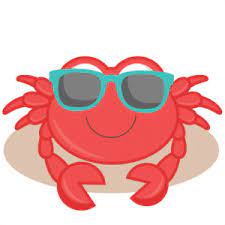 14 ~ teachers in to do some class set up (Faith hall after August 19th) 21 ~Teachers contracts begin September 2023  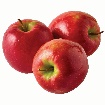 5 ~Mandatory Professional Development 9am -2pm in Faith Hall7,8 Playground Meet and Greets (9am -12pm with a Rain date of 11,12) 11 Back to School Night 6:00pm-7:00pm Please meet in the Sanctuary by 5:55pm, classroom visits will begin after directors opening remarks.Friday only First Friends’ parents will meet at 5:30pm in the classroom first and then meet in the sanctuary at 6pm. You can leave after director’s message at 6:30pm unless you have a sibling with a back to school night after) MWF 4’s,  MTW&TH 3’sMWF AM 3’sPM MWF 3’s 5-day Pre-K 12 Back to School Night 6:00pm-7:00pm Please meet in the Sanctuary by 5:55pm, classroom visits will begin after directors opening remarks.T/TH First friends  T/TH 3’s 4-day 4’sTransitional Kindergarten 11,12 Rain dates for playground Meet and Greets (9am-12pm)13,14 First day of schoolOrt farms Trip for Threes TBDOctober 2023  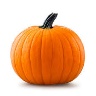 2/3 school pictures Field trip for Pre-K and TK TBD9 School Closed Columbus Day 27 Friday only FF and Toddler and Me Halloween parade at 9:10am 30 Halloween parade MWF classes & MTW&TH threes 9:10am on Playground 31 Halloween Parade T/TH classes, 4-day & 5-day Pre-K and TK parade will be at 9:15am ( 5 -day and TK please arrive no later then 8:50am on this day )Extra parking in the front of the church , Columbia trail lot Please do not park in fire lane between buildings November 2023 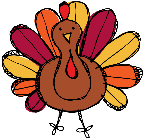 9,10 School closed NJEA Teachers Convention 15 Staff Meeting: 3pm -4:30pm in Fields Hall 20,21 conferences NO Class (Child care available during your child’s conference time) 22,23,24 School closed Thanksgiving break December 2023 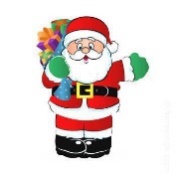 7 Staff Christmas Dinner TBD19,20 Christmas show (different classes schedule, students only come during their show time No Extended day) 21-Jan 2nd School closed Christmas Break January 2024 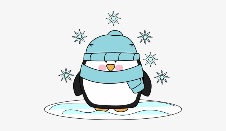 3 school begins 9 Staff meeting 3pm -4:30pm Faith hall 15 School closed Martin Luther King Jr22-26th 2024-2025 school registration (Monday 1/22 Church, Wednesday 1/24 former /current (snow date Thursday 1/25) Friday 1/26 new families) February 2024 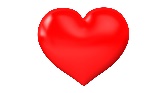 13/14 Valentine’s celebration in class19 School closed Presidents day 24 VIP day TBD 8:30am-1:30pm 27 School closed all day professional development CPR and First Aide Training March 2024 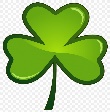 4-8 Resturant week /Shop rite ( set up Monday PM – through Friday PM) 13 Staff meeting 3pm -4:30pm Fields hall 14,15 St Patrick’s day celebration in class 20,21, Easter Parties (Special visitor) 25-April 1st School closed Spring Break /Easter MondayApril 2024 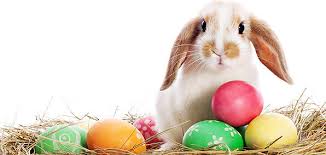 Fire House 3’s TBD2 back from Spring BreakMay 2024 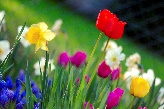 3’s & First friends playground trip TBD8/9  Field day at school 16 Staff meeting 3pm -5pm 27  Memorial day no school 28/29 End of year programs (different classes schedule /No extended day)30 All Staff report to school 31 Staff Camp meeting TBD Camp dates June 3-6th 9-12pm Chapel, music and special event dates/ times will be added to the ProCare calendar throughout the year 